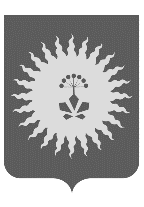 ДУМА  АНУЧИНСКОГО МУНИЦИПАЛЬНОГО  ОКРУГАПРИМОРСКОГО КРАЯР Е Ш Е Н И Е 	30.11.2022	с. Анучино				№    365-НПАВ соответствии с  Водным кодексом Российской Федерации, Федеральным законом от 06.10.2003 № 131-ФЗ «Об общих принципах организации местного самоуправления в Российской Федерации», Федеральными законами 01.05.2022 № 122-ФЗ «О внесении изменений в Водный кодекс Российской Федерации», от 30.12.2021 № 445-ФЗ «О внесении изменений в Федеральный закон «О рыболовстве и сохранении водных биологических ресурсов» и отдельные законодательные акты Российской Федерации», от 08.12.2020 № 416-ФЗ «О внесении изменений в отдельные законодательные акты Российской Федерации», Уставом Анучинского муниципального округа, Дума округа:РЕШИЛА:1. Принять решение «О внесении изменений в Правила использования водных объектов общего пользования для личных и бытовых нужд, расположенных на территории Анучинского муниципального округа», утвержденные решением Думы Анучинского муниципального округа от 26.10.2020 № 113-НПА». 2. Настоящее решение направить главе Анучинского муниципального округа для подписания и официального опубликования (обнародования).3. Настоящее решение вступает в силу со дня его официального опубликования.ПредседательДумы Анучинскогомуниципального округа                                                                     Г.П. ТишинаО внесении изменений в Правила использования водных объектов общего пользования для личных и бытовых нужд, расположенных на территории Анучинского муниципального округа», утвержденные решением Думы Анучинского муниципального округа от 26.10.2020 № 113-НПА 